The story that you are going to read belongs to ancient Greek mythology. What do you know about Greek mythology ? What is a Mythology ?Are there any myths in your culture ? Give an exampleHow important are Greek and Roman Mythology  in Western literature and Western art in general ?Can you name  a modern art work, a painting, a novel or a film which was inspired by or adapted a Greeko- Roman mythology ?Can you name some of the Greek Gods and their latin names ? For example Zeus in Roman is Jupiter. Find out more about Zeus, Hera, Aphrodite, Dionysus, Athena and others. Where is Olympia ? Why was it important for Greek mythology ? Find the meaning of these words : Divinity, pagan, atheist, multytheist, monotheist, piety. What is an Echo in nature where do we hear echoes ? The two pictures below are for a famous flower called Narcissus, What does it symbolise ? Love ? Jealousy ? others ? mention it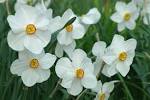 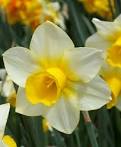 A Narcissist person is a person whoVery beautifulSelf-content/ egocentricTragicYou can find answers to these questions on the websitehttps://www.britannica.com/topic/Greek-mythologyor on Wikipedia